<1> - подсчет обследованных объектов культурного наследия осуществляется в соответствии с приложениями 2 и 2.1 настоящей Муниципальной программы.<2> - подсчет объектов, представляющих историко-архитектурную ценность, охваченных ремонтом, в рамках реализации муниципальной программы «Сохранение исторического наследия» осуществляется в соответствии с приложениями 3, 3.1, 4 и 4.1 настоящей муниципальной программы.<3> - подсчет объектов, представляющих историко-архитектурную ценность, приведенных в нормативное состояние, в рамках реализации муниципальной программы «Сохранение исторического наследия» осуществляется в соответствии с приложениями 3, 3.1, 4 и 4.1 настоящей муниципальной программы.Расчет значения показателя «Доля объектов деревянного зодчества, находящихся в нормативном состоянии, в общем числе подлежащих сохранению объектов (нарастающим итогом), - %»: – общее количество объектов деревянного зодчества в исправном, работоспособном состоянии, на момент разработки муниципальной программы (118 объектов);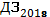  – общее количество отремонтированных объектов деревянного зодчества за отчетный период;ДЗ – общее количество объектов деревянного зодчества на территории муниципального образования «Город Томск» (701 объект).При расчёте значения показателя учитываются объекты деревянного зодчества, восстановленные в рамках муниципальной программы «Сохранение исторического наследия г. Томска», а также в рамках иных муниципальных, региональных или федеральных программ (муниципальные программы «Капитальный ремонт многоквартирных домов»; «Развитие культуры и туризма» муниципального образования «Город Томск»; «Развитие образования»; Региональная программа капитального ремонта общего имущества в многоквартирных домах, расположенных на территории Томской области; Государственная программа «Развитие культуры и туризма в Томской области»; Государственная программа Российской Федерации  «Развитие культуры и туризма» и проч.), а также объекты деревянного зодчества, находящиеся в частной собственности, восстановленные собственниками данных объектов.Расчет значения показателя «Доля объектов деревянного зодчества, находящихся в нормативном состоянии, в общем числе подлежащих сохранению объектов (нарастающим итогом), в том числе в рамках мероприятий муниципальной программы «Сохранение исторического наследия г. Томска», - %.»: – общее количество отремонтированных объектов деревянного зодчества, в рамках реализации муниципальной программы «Сохранение исторического наследия г. Томска», за отчетный период.Расчет значения показателя «Доля объектов культурного наследия, находящихся в нормативном состоянии относительно общего количества объектов -зданий, являющихся объектами культурного наследия, обязанность по сохранению которых относится к расходным обязательствам муниципального образования «Город Томск» (нарастающим итогом), - %.»: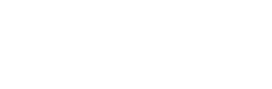  – общее количество объектов культурного наследия (зданий), обязанность по сохранению которых относится к расходным обязательствам муниципального образования «Город Томск», в исправном, работоспособном состоянии, на момент разработки муниципальной программы (53 объекта);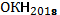  – общее количество отремонтированных объектов культурного наследия (зданий), обязанность по сохранению которых относится к расходным обязательствам муниципального образования «Город Томск» за отчетный период; – общее количество объектов культурного наследия (зданий), обязанность по сохранению которых относится к расходным обязательствам муниципального образования «Город Томск» (198 объектов).При расчёте значения показателя учитываются объекты культурного наследия, восстановленные в рамках муниципальной программы «Сохранение исторического наследия г. Томска», а также в рамках иных муниципальных, региональных или федеральных программ (муниципальные программы «Капитальный ремонт многоквартирных домов»; «Развитие культуры и туризма» муниципального образования «Город Томск»; «Развитие образования»; Региональная программа капитального ремонта общего имущества в многоквартирных домах, расположенных на территории Томской области; Государственная программа «Развитие культуры и туризма в Томской области»; Государственная программа Российской Федерации  «Развитие культуры и туризма» и проч.). Расчет значения показателя «Доля объектов культурного наследия, находящихся в нормативном состоянии относительно общего количества объектов -зданий, являющихся объектами культурного наследия, обязанность по сохранению которых относится к расходным обязательствам муниципального образования «Город Томск» (нарастающим итогом), в том числе в рамках мероприятий муниципальной программы «Сохранение исторического наследия г. Томска», - %.»: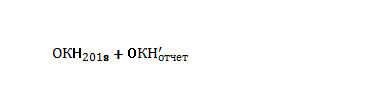  – общее количество отремонтированных объектов культурного наследия, в рамках реализации муниципальной программы «Сохранение исторического наследия г. Томска», за отчетный период.Расчет значения показателя «Доля обследованных объектов культурного наследия, относительно общего количества объектов культурного наследия, нуждающихся в обследовании, обязанность по сохранению которых относится к расходным обязательствам муниципального образования «Город Томск» (нарастающим итогом), - %»: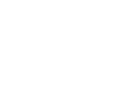 Оотчет – общее количество обследованных объектов культурного наследия за отчетный период;О – общее количество объектов культурного наследия, относящихся к расходным обязательствам муниципального образована «Город Томск», нуждающихся в обследовании (83 объекта).Приложение 2 к постановлению администрации Города Томскаот 26.02.2021 № 118III. ЦЕЛИ, ЗАДАЧИ, ПОКАЗАТЕЛИ МУНИЦИПАЛЬНОЙ ПРОГРАММЫЦелью настоящей муниципальной программы является – обеспечение сохранности объектов, представляющих историко-архитектурную ценность, расположенных на территории муниципального образования «Город Томск». При этом на сегодняшний день в г. Томске реализуются программы, мероприятия которых также способствуют достижению поставленной цели. На сегодняшний день ремонтные работы в многоквартирных домах, расположенных на территории муниципального образования «Город Томск», осуществляются в рамках муниципальной программы «Капитальный ремонт многоквартирных домов» на 2017 - 2025 годы, утвержденной постановлением администрации Города Томска от 09.11.2016 №1173, а также Региональной программы капитального ремонта общего имущества в многоквартирных домах, расположенных на территории Томской области, утвержденной постановлением Администрации Томской области от 30.12.2013 № 597а. Таким образом, выполнение работ по капитальному ремонту на объектах представляющих историко-архитектурную ценность, посредством вышеназванных региональных и муниципальных программ напрямую влияет на выполнение показателей «Доля объектов деревянного зодчества, находящихся в нормативном состоянии, в общем числе подлежащих сохранению объектов (нарастающим итогом), - %» и «Доля объектов культурного наследия, находящихся в нормативном состоянии относительно общего количества объектов - зданий, являющихся объектами культурного наследия, обязанность по сохранению которых относится к расходным обязательствам муниципального образования «Город Томск» (нарастающим итогом), - %.».Помимо мероприятий по капитальному ремонту, в рамках реализации подпрограммы «Расселение аварийного жилья» муниципального программы «Расселение аварийного жилья и создание маневренного жилищного фонда» на 2017 – 2020, утвержденной постановлением администрации Города Томска от 09.11.2016 №1174, осуществляются мероприятия по расселению жилых помещений аварийного жилищного фонда Города Томска. После расселения многоквартирные дома, являющиеся объектами деревянного зодчества или объектами культурного наследия, выводятся из жилого фонда в рамках реализации подпрограммы «Обеспечение управления муниципальным имуществом и земельными ресурсами» муниципальной программы «Эффективное управление муниципальным имуществом и земельными ресурсами» на 2015 - 2020 годы, утвержденной постановлением администрации Города Томска от 19.09.2014 № 945. В дальнейшем объекты, выведенные из жилищного фонда, восстанавливаются за счет инвесторов.III. ЦЕЛИ, ЗАДАЧИ, ПОКАЗАТЕЛИ МУНИЦИПАЛЬНОЙ ПРОГРАММЫЦелью настоящей муниципальной программы является – обеспечение сохранности объектов, представляющих историко-архитектурную ценность, расположенных на территории муниципального образования «Город Томск». При этом на сегодняшний день в г. Томске реализуются программы, мероприятия которых также способствуют достижению поставленной цели. На сегодняшний день ремонтные работы в многоквартирных домах, расположенных на территории муниципального образования «Город Томск», осуществляются в рамках муниципальной программы «Капитальный ремонт многоквартирных домов» на 2017 - 2025 годы, утвержденной постановлением администрации Города Томска от 09.11.2016 №1173, а также Региональной программы капитального ремонта общего имущества в многоквартирных домах, расположенных на территории Томской области, утвержденной постановлением Администрации Томской области от 30.12.2013 № 597а. Таким образом, выполнение работ по капитальному ремонту на объектах представляющих историко-архитектурную ценность, посредством вышеназванных региональных и муниципальных программ напрямую влияет на выполнение показателей «Доля объектов деревянного зодчества, находящихся в нормативном состоянии, в общем числе подлежащих сохранению объектов (нарастающим итогом), - %» и «Доля объектов культурного наследия, находящихся в нормативном состоянии относительно общего количества объектов - зданий, являющихся объектами культурного наследия, обязанность по сохранению которых относится к расходным обязательствам муниципального образования «Город Томск» (нарастающим итогом), - %.».Помимо мероприятий по капитальному ремонту, в рамках реализации подпрограммы «Расселение аварийного жилья» муниципального программы «Расселение аварийного жилья и создание маневренного жилищного фонда» на 2017 – 2020, утвержденной постановлением администрации Города Томска от 09.11.2016 №1174, осуществляются мероприятия по расселению жилых помещений аварийного жилищного фонда Города Томска. После расселения многоквартирные дома, являющиеся объектами деревянного зодчества или объектами культурного наследия, выводятся из жилого фонда в рамках реализации подпрограммы «Обеспечение управления муниципальным имуществом и земельными ресурсами» муниципальной программы «Эффективное управление муниципальным имуществом и земельными ресурсами» на 2015 - 2020 годы, утвержденной постановлением администрации Города Томска от 19.09.2014 № 945. В дальнейшем объекты, выведенные из жилищного фонда, восстанавливаются за счет инвесторов.III. ЦЕЛИ, ЗАДАЧИ, ПОКАЗАТЕЛИ МУНИЦИПАЛЬНОЙ ПРОГРАММЫЦелью настоящей муниципальной программы является – обеспечение сохранности объектов, представляющих историко-архитектурную ценность, расположенных на территории муниципального образования «Город Томск». При этом на сегодняшний день в г. Томске реализуются программы, мероприятия которых также способствуют достижению поставленной цели. На сегодняшний день ремонтные работы в многоквартирных домах, расположенных на территории муниципального образования «Город Томск», осуществляются в рамках муниципальной программы «Капитальный ремонт многоквартирных домов» на 2017 - 2025 годы, утвержденной постановлением администрации Города Томска от 09.11.2016 №1173, а также Региональной программы капитального ремонта общего имущества в многоквартирных домах, расположенных на территории Томской области, утвержденной постановлением Администрации Томской области от 30.12.2013 № 597а. Таким образом, выполнение работ по капитальному ремонту на объектах представляющих историко-архитектурную ценность, посредством вышеназванных региональных и муниципальных программ напрямую влияет на выполнение показателей «Доля объектов деревянного зодчества, находящихся в нормативном состоянии, в общем числе подлежащих сохранению объектов (нарастающим итогом), - %» и «Доля объектов культурного наследия, находящихся в нормативном состоянии относительно общего количества объектов - зданий, являющихся объектами культурного наследия, обязанность по сохранению которых относится к расходным обязательствам муниципального образования «Город Томск» (нарастающим итогом), - %.».Помимо мероприятий по капитальному ремонту, в рамках реализации подпрограммы «Расселение аварийного жилья» муниципального программы «Расселение аварийного жилья и создание маневренного жилищного фонда» на 2017 – 2020, утвержденной постановлением администрации Города Томска от 09.11.2016 №1174, осуществляются мероприятия по расселению жилых помещений аварийного жилищного фонда Города Томска. После расселения многоквартирные дома, являющиеся объектами деревянного зодчества или объектами культурного наследия, выводятся из жилого фонда в рамках реализации подпрограммы «Обеспечение управления муниципальным имуществом и земельными ресурсами» муниципальной программы «Эффективное управление муниципальным имуществом и земельными ресурсами» на 2015 - 2020 годы, утвержденной постановлением администрации Города Томска от 19.09.2014 № 945. В дальнейшем объекты, выведенные из жилищного фонда, восстанавливаются за счет инвесторов.III. ЦЕЛИ, ЗАДАЧИ, ПОКАЗАТЕЛИ МУНИЦИПАЛЬНОЙ ПРОГРАММЫЦелью настоящей муниципальной программы является – обеспечение сохранности объектов, представляющих историко-архитектурную ценность, расположенных на территории муниципального образования «Город Томск». При этом на сегодняшний день в г. Томске реализуются программы, мероприятия которых также способствуют достижению поставленной цели. На сегодняшний день ремонтные работы в многоквартирных домах, расположенных на территории муниципального образования «Город Томск», осуществляются в рамках муниципальной программы «Капитальный ремонт многоквартирных домов» на 2017 - 2025 годы, утвержденной постановлением администрации Города Томска от 09.11.2016 №1173, а также Региональной программы капитального ремонта общего имущества в многоквартирных домах, расположенных на территории Томской области, утвержденной постановлением Администрации Томской области от 30.12.2013 № 597а. Таким образом, выполнение работ по капитальному ремонту на объектах представляющих историко-архитектурную ценность, посредством вышеназванных региональных и муниципальных программ напрямую влияет на выполнение показателей «Доля объектов деревянного зодчества, находящихся в нормативном состоянии, в общем числе подлежащих сохранению объектов (нарастающим итогом), - %» и «Доля объектов культурного наследия, находящихся в нормативном состоянии относительно общего количества объектов - зданий, являющихся объектами культурного наследия, обязанность по сохранению которых относится к расходным обязательствам муниципального образования «Город Томск» (нарастающим итогом), - %.».Помимо мероприятий по капитальному ремонту, в рамках реализации подпрограммы «Расселение аварийного жилья» муниципального программы «Расселение аварийного жилья и создание маневренного жилищного фонда» на 2017 – 2020, утвержденной постановлением администрации Города Томска от 09.11.2016 №1174, осуществляются мероприятия по расселению жилых помещений аварийного жилищного фонда Города Томска. После расселения многоквартирные дома, являющиеся объектами деревянного зодчества или объектами культурного наследия, выводятся из жилого фонда в рамках реализации подпрограммы «Обеспечение управления муниципальным имуществом и земельными ресурсами» муниципальной программы «Эффективное управление муниципальным имуществом и земельными ресурсами» на 2015 - 2020 годы, утвержденной постановлением администрации Города Томска от 19.09.2014 № 945. В дальнейшем объекты, выведенные из жилищного фонда, восстанавливаются за счет инвесторов.III. ЦЕЛИ, ЗАДАЧИ, ПОКАЗАТЕЛИ МУНИЦИПАЛЬНОЙ ПРОГРАММЫЦелью настоящей муниципальной программы является – обеспечение сохранности объектов, представляющих историко-архитектурную ценность, расположенных на территории муниципального образования «Город Томск». При этом на сегодняшний день в г. Томске реализуются программы, мероприятия которых также способствуют достижению поставленной цели. На сегодняшний день ремонтные работы в многоквартирных домах, расположенных на территории муниципального образования «Город Томск», осуществляются в рамках муниципальной программы «Капитальный ремонт многоквартирных домов» на 2017 - 2025 годы, утвержденной постановлением администрации Города Томска от 09.11.2016 №1173, а также Региональной программы капитального ремонта общего имущества в многоквартирных домах, расположенных на территории Томской области, утвержденной постановлением Администрации Томской области от 30.12.2013 № 597а. Таким образом, выполнение работ по капитальному ремонту на объектах представляющих историко-архитектурную ценность, посредством вышеназванных региональных и муниципальных программ напрямую влияет на выполнение показателей «Доля объектов деревянного зодчества, находящихся в нормативном состоянии, в общем числе подлежащих сохранению объектов (нарастающим итогом), - %» и «Доля объектов культурного наследия, находящихся в нормативном состоянии относительно общего количества объектов - зданий, являющихся объектами культурного наследия, обязанность по сохранению которых относится к расходным обязательствам муниципального образования «Город Томск» (нарастающим итогом), - %.».Помимо мероприятий по капитальному ремонту, в рамках реализации подпрограммы «Расселение аварийного жилья» муниципального программы «Расселение аварийного жилья и создание маневренного жилищного фонда» на 2017 – 2020, утвержденной постановлением администрации Города Томска от 09.11.2016 №1174, осуществляются мероприятия по расселению жилых помещений аварийного жилищного фонда Города Томска. После расселения многоквартирные дома, являющиеся объектами деревянного зодчества или объектами культурного наследия, выводятся из жилого фонда в рамках реализации подпрограммы «Обеспечение управления муниципальным имуществом и земельными ресурсами» муниципальной программы «Эффективное управление муниципальным имуществом и земельными ресурсами» на 2015 - 2020 годы, утвержденной постановлением администрации Города Томска от 19.09.2014 № 945. В дальнейшем объекты, выведенные из жилищного фонда, восстанавливаются за счет инвесторов.III. ЦЕЛИ, ЗАДАЧИ, ПОКАЗАТЕЛИ МУНИЦИПАЛЬНОЙ ПРОГРАММЫЦелью настоящей муниципальной программы является – обеспечение сохранности объектов, представляющих историко-архитектурную ценность, расположенных на территории муниципального образования «Город Томск». При этом на сегодняшний день в г. Томске реализуются программы, мероприятия которых также способствуют достижению поставленной цели. На сегодняшний день ремонтные работы в многоквартирных домах, расположенных на территории муниципального образования «Город Томск», осуществляются в рамках муниципальной программы «Капитальный ремонт многоквартирных домов» на 2017 - 2025 годы, утвержденной постановлением администрации Города Томска от 09.11.2016 №1173, а также Региональной программы капитального ремонта общего имущества в многоквартирных домах, расположенных на территории Томской области, утвержденной постановлением Администрации Томской области от 30.12.2013 № 597а. Таким образом, выполнение работ по капитальному ремонту на объектах представляющих историко-архитектурную ценность, посредством вышеназванных региональных и муниципальных программ напрямую влияет на выполнение показателей «Доля объектов деревянного зодчества, находящихся в нормативном состоянии, в общем числе подлежащих сохранению объектов (нарастающим итогом), - %» и «Доля объектов культурного наследия, находящихся в нормативном состоянии относительно общего количества объектов - зданий, являющихся объектами культурного наследия, обязанность по сохранению которых относится к расходным обязательствам муниципального образования «Город Томск» (нарастающим итогом), - %.».Помимо мероприятий по капитальному ремонту, в рамках реализации подпрограммы «Расселение аварийного жилья» муниципального программы «Расселение аварийного жилья и создание маневренного жилищного фонда» на 2017 – 2020, утвержденной постановлением администрации Города Томска от 09.11.2016 №1174, осуществляются мероприятия по расселению жилых помещений аварийного жилищного фонда Города Томска. После расселения многоквартирные дома, являющиеся объектами деревянного зодчества или объектами культурного наследия, выводятся из жилого фонда в рамках реализации подпрограммы «Обеспечение управления муниципальным имуществом и земельными ресурсами» муниципальной программы «Эффективное управление муниципальным имуществом и земельными ресурсами» на 2015 - 2020 годы, утвержденной постановлением администрации Города Томска от 19.09.2014 № 945. В дальнейшем объекты, выведенные из жилищного фонда, восстанавливаются за счет инвесторов.III. ЦЕЛИ, ЗАДАЧИ, ПОКАЗАТЕЛИ МУНИЦИПАЛЬНОЙ ПРОГРАММЫЦелью настоящей муниципальной программы является – обеспечение сохранности объектов, представляющих историко-архитектурную ценность, расположенных на территории муниципального образования «Город Томск». При этом на сегодняшний день в г. Томске реализуются программы, мероприятия которых также способствуют достижению поставленной цели. На сегодняшний день ремонтные работы в многоквартирных домах, расположенных на территории муниципального образования «Город Томск», осуществляются в рамках муниципальной программы «Капитальный ремонт многоквартирных домов» на 2017 - 2025 годы, утвержденной постановлением администрации Города Томска от 09.11.2016 №1173, а также Региональной программы капитального ремонта общего имущества в многоквартирных домах, расположенных на территории Томской области, утвержденной постановлением Администрации Томской области от 30.12.2013 № 597а. Таким образом, выполнение работ по капитальному ремонту на объектах представляющих историко-архитектурную ценность, посредством вышеназванных региональных и муниципальных программ напрямую влияет на выполнение показателей «Доля объектов деревянного зодчества, находящихся в нормативном состоянии, в общем числе подлежащих сохранению объектов (нарастающим итогом), - %» и «Доля объектов культурного наследия, находящихся в нормативном состоянии относительно общего количества объектов - зданий, являющихся объектами культурного наследия, обязанность по сохранению которых относится к расходным обязательствам муниципального образования «Город Томск» (нарастающим итогом), - %.».Помимо мероприятий по капитальному ремонту, в рамках реализации подпрограммы «Расселение аварийного жилья» муниципального программы «Расселение аварийного жилья и создание маневренного жилищного фонда» на 2017 – 2020, утвержденной постановлением администрации Города Томска от 09.11.2016 №1174, осуществляются мероприятия по расселению жилых помещений аварийного жилищного фонда Города Томска. После расселения многоквартирные дома, являющиеся объектами деревянного зодчества или объектами культурного наследия, выводятся из жилого фонда в рамках реализации подпрограммы «Обеспечение управления муниципальным имуществом и земельными ресурсами» муниципальной программы «Эффективное управление муниципальным имуществом и земельными ресурсами» на 2015 - 2020 годы, утвержденной постановлением администрации Города Томска от 19.09.2014 № 945. В дальнейшем объекты, выведенные из жилищного фонда, восстанавливаются за счет инвесторов.III. ЦЕЛИ, ЗАДАЧИ, ПОКАЗАТЕЛИ МУНИЦИПАЛЬНОЙ ПРОГРАММЫЦелью настоящей муниципальной программы является – обеспечение сохранности объектов, представляющих историко-архитектурную ценность, расположенных на территории муниципального образования «Город Томск». При этом на сегодняшний день в г. Томске реализуются программы, мероприятия которых также способствуют достижению поставленной цели. На сегодняшний день ремонтные работы в многоквартирных домах, расположенных на территории муниципального образования «Город Томск», осуществляются в рамках муниципальной программы «Капитальный ремонт многоквартирных домов» на 2017 - 2025 годы, утвержденной постановлением администрации Города Томска от 09.11.2016 №1173, а также Региональной программы капитального ремонта общего имущества в многоквартирных домах, расположенных на территории Томской области, утвержденной постановлением Администрации Томской области от 30.12.2013 № 597а. Таким образом, выполнение работ по капитальному ремонту на объектах представляющих историко-архитектурную ценность, посредством вышеназванных региональных и муниципальных программ напрямую влияет на выполнение показателей «Доля объектов деревянного зодчества, находящихся в нормативном состоянии, в общем числе подлежащих сохранению объектов (нарастающим итогом), - %» и «Доля объектов культурного наследия, находящихся в нормативном состоянии относительно общего количества объектов - зданий, являющихся объектами культурного наследия, обязанность по сохранению которых относится к расходным обязательствам муниципального образования «Город Томск» (нарастающим итогом), - %.».Помимо мероприятий по капитальному ремонту, в рамках реализации подпрограммы «Расселение аварийного жилья» муниципального программы «Расселение аварийного жилья и создание маневренного жилищного фонда» на 2017 – 2020, утвержденной постановлением администрации Города Томска от 09.11.2016 №1174, осуществляются мероприятия по расселению жилых помещений аварийного жилищного фонда Города Томска. После расселения многоквартирные дома, являющиеся объектами деревянного зодчества или объектами культурного наследия, выводятся из жилого фонда в рамках реализации подпрограммы «Обеспечение управления муниципальным имуществом и земельными ресурсами» муниципальной программы «Эффективное управление муниципальным имуществом и земельными ресурсами» на 2015 - 2020 годы, утвержденной постановлением администрации Города Томска от 19.09.2014 № 945. В дальнейшем объекты, выведенные из жилищного фонда, восстанавливаются за счет инвесторов.III. ЦЕЛИ, ЗАДАЧИ, ПОКАЗАТЕЛИ МУНИЦИПАЛЬНОЙ ПРОГРАММЫЦелью настоящей муниципальной программы является – обеспечение сохранности объектов, представляющих историко-архитектурную ценность, расположенных на территории муниципального образования «Город Томск». При этом на сегодняшний день в г. Томске реализуются программы, мероприятия которых также способствуют достижению поставленной цели. На сегодняшний день ремонтные работы в многоквартирных домах, расположенных на территории муниципального образования «Город Томск», осуществляются в рамках муниципальной программы «Капитальный ремонт многоквартирных домов» на 2017 - 2025 годы, утвержденной постановлением администрации Города Томска от 09.11.2016 №1173, а также Региональной программы капитального ремонта общего имущества в многоквартирных домах, расположенных на территории Томской области, утвержденной постановлением Администрации Томской области от 30.12.2013 № 597а. Таким образом, выполнение работ по капитальному ремонту на объектах представляющих историко-архитектурную ценность, посредством вышеназванных региональных и муниципальных программ напрямую влияет на выполнение показателей «Доля объектов деревянного зодчества, находящихся в нормативном состоянии, в общем числе подлежащих сохранению объектов (нарастающим итогом), - %» и «Доля объектов культурного наследия, находящихся в нормативном состоянии относительно общего количества объектов - зданий, являющихся объектами культурного наследия, обязанность по сохранению которых относится к расходным обязательствам муниципального образования «Город Томск» (нарастающим итогом), - %.».Помимо мероприятий по капитальному ремонту, в рамках реализации подпрограммы «Расселение аварийного жилья» муниципального программы «Расселение аварийного жилья и создание маневренного жилищного фонда» на 2017 – 2020, утвержденной постановлением администрации Города Томска от 09.11.2016 №1174, осуществляются мероприятия по расселению жилых помещений аварийного жилищного фонда Города Томска. После расселения многоквартирные дома, являющиеся объектами деревянного зодчества или объектами культурного наследия, выводятся из жилого фонда в рамках реализации подпрограммы «Обеспечение управления муниципальным имуществом и земельными ресурсами» муниципальной программы «Эффективное управление муниципальным имуществом и земельными ресурсами» на 2015 - 2020 годы, утвержденной постановлением администрации Города Томска от 19.09.2014 № 945. В дальнейшем объекты, выведенные из жилищного фонда, восстанавливаются за счет инвесторов.III. ЦЕЛИ, ЗАДАЧИ, ПОКАЗАТЕЛИ МУНИЦИПАЛЬНОЙ ПРОГРАММЫЦелью настоящей муниципальной программы является – обеспечение сохранности объектов, представляющих историко-архитектурную ценность, расположенных на территории муниципального образования «Город Томск». При этом на сегодняшний день в г. Томске реализуются программы, мероприятия которых также способствуют достижению поставленной цели. На сегодняшний день ремонтные работы в многоквартирных домах, расположенных на территории муниципального образования «Город Томск», осуществляются в рамках муниципальной программы «Капитальный ремонт многоквартирных домов» на 2017 - 2025 годы, утвержденной постановлением администрации Города Томска от 09.11.2016 №1173, а также Региональной программы капитального ремонта общего имущества в многоквартирных домах, расположенных на территории Томской области, утвержденной постановлением Администрации Томской области от 30.12.2013 № 597а. Таким образом, выполнение работ по капитальному ремонту на объектах представляющих историко-архитектурную ценность, посредством вышеназванных региональных и муниципальных программ напрямую влияет на выполнение показателей «Доля объектов деревянного зодчества, находящихся в нормативном состоянии, в общем числе подлежащих сохранению объектов (нарастающим итогом), - %» и «Доля объектов культурного наследия, находящихся в нормативном состоянии относительно общего количества объектов - зданий, являющихся объектами культурного наследия, обязанность по сохранению которых относится к расходным обязательствам муниципального образования «Город Томск» (нарастающим итогом), - %.».Помимо мероприятий по капитальному ремонту, в рамках реализации подпрограммы «Расселение аварийного жилья» муниципального программы «Расселение аварийного жилья и создание маневренного жилищного фонда» на 2017 – 2020, утвержденной постановлением администрации Города Томска от 09.11.2016 №1174, осуществляются мероприятия по расселению жилых помещений аварийного жилищного фонда Города Томска. После расселения многоквартирные дома, являющиеся объектами деревянного зодчества или объектами культурного наследия, выводятся из жилого фонда в рамках реализации подпрограммы «Обеспечение управления муниципальным имуществом и земельными ресурсами» муниципальной программы «Эффективное управление муниципальным имуществом и земельными ресурсами» на 2015 - 2020 годы, утвержденной постановлением администрации Города Томска от 19.09.2014 № 945. В дальнейшем объекты, выведенные из жилищного фонда, восстанавливаются за счет инвесторов.III. ЦЕЛИ, ЗАДАЧИ, ПОКАЗАТЕЛИ МУНИЦИПАЛЬНОЙ ПРОГРАММЫЦелью настоящей муниципальной программы является – обеспечение сохранности объектов, представляющих историко-архитектурную ценность, расположенных на территории муниципального образования «Город Томск». При этом на сегодняшний день в г. Томске реализуются программы, мероприятия которых также способствуют достижению поставленной цели. На сегодняшний день ремонтные работы в многоквартирных домах, расположенных на территории муниципального образования «Город Томск», осуществляются в рамках муниципальной программы «Капитальный ремонт многоквартирных домов» на 2017 - 2025 годы, утвержденной постановлением администрации Города Томска от 09.11.2016 №1173, а также Региональной программы капитального ремонта общего имущества в многоквартирных домах, расположенных на территории Томской области, утвержденной постановлением Администрации Томской области от 30.12.2013 № 597а. Таким образом, выполнение работ по капитальному ремонту на объектах представляющих историко-архитектурную ценность, посредством вышеназванных региональных и муниципальных программ напрямую влияет на выполнение показателей «Доля объектов деревянного зодчества, находящихся в нормативном состоянии, в общем числе подлежащих сохранению объектов (нарастающим итогом), - %» и «Доля объектов культурного наследия, находящихся в нормативном состоянии относительно общего количества объектов - зданий, являющихся объектами культурного наследия, обязанность по сохранению которых относится к расходным обязательствам муниципального образования «Город Томск» (нарастающим итогом), - %.».Помимо мероприятий по капитальному ремонту, в рамках реализации подпрограммы «Расселение аварийного жилья» муниципального программы «Расселение аварийного жилья и создание маневренного жилищного фонда» на 2017 – 2020, утвержденной постановлением администрации Города Томска от 09.11.2016 №1174, осуществляются мероприятия по расселению жилых помещений аварийного жилищного фонда Города Томска. После расселения многоквартирные дома, являющиеся объектами деревянного зодчества или объектами культурного наследия, выводятся из жилого фонда в рамках реализации подпрограммы «Обеспечение управления муниципальным имуществом и земельными ресурсами» муниципальной программы «Эффективное управление муниципальным имуществом и земельными ресурсами» на 2015 - 2020 годы, утвержденной постановлением администрации Города Томска от 19.09.2014 № 945. В дальнейшем объекты, выведенные из жилищного фонда, восстанавливаются за счет инвесторов.III. ЦЕЛИ, ЗАДАЧИ, ПОКАЗАТЕЛИ МУНИЦИПАЛЬНОЙ ПРОГРАММЫЦелью настоящей муниципальной программы является – обеспечение сохранности объектов, представляющих историко-архитектурную ценность, расположенных на территории муниципального образования «Город Томск». При этом на сегодняшний день в г. Томске реализуются программы, мероприятия которых также способствуют достижению поставленной цели. На сегодняшний день ремонтные работы в многоквартирных домах, расположенных на территории муниципального образования «Город Томск», осуществляются в рамках муниципальной программы «Капитальный ремонт многоквартирных домов» на 2017 - 2025 годы, утвержденной постановлением администрации Города Томска от 09.11.2016 №1173, а также Региональной программы капитального ремонта общего имущества в многоквартирных домах, расположенных на территории Томской области, утвержденной постановлением Администрации Томской области от 30.12.2013 № 597а. Таким образом, выполнение работ по капитальному ремонту на объектах представляющих историко-архитектурную ценность, посредством вышеназванных региональных и муниципальных программ напрямую влияет на выполнение показателей «Доля объектов деревянного зодчества, находящихся в нормативном состоянии, в общем числе подлежащих сохранению объектов (нарастающим итогом), - %» и «Доля объектов культурного наследия, находящихся в нормативном состоянии относительно общего количества объектов - зданий, являющихся объектами культурного наследия, обязанность по сохранению которых относится к расходным обязательствам муниципального образования «Город Томск» (нарастающим итогом), - %.».Помимо мероприятий по капитальному ремонту, в рамках реализации подпрограммы «Расселение аварийного жилья» муниципального программы «Расселение аварийного жилья и создание маневренного жилищного фонда» на 2017 – 2020, утвержденной постановлением администрации Города Томска от 09.11.2016 №1174, осуществляются мероприятия по расселению жилых помещений аварийного жилищного фонда Города Томска. После расселения многоквартирные дома, являющиеся объектами деревянного зодчества или объектами культурного наследия, выводятся из жилого фонда в рамках реализации подпрограммы «Обеспечение управления муниципальным имуществом и земельными ресурсами» муниципальной программы «Эффективное управление муниципальным имуществом и земельными ресурсами» на 2015 - 2020 годы, утвержденной постановлением администрации Города Томска от 19.09.2014 № 945. В дальнейшем объекты, выведенные из жилищного фонда, восстанавливаются за счет инвесторов.III. ЦЕЛИ, ЗАДАЧИ, ПОКАЗАТЕЛИ МУНИЦИПАЛЬНОЙ ПРОГРАММЫЦелью настоящей муниципальной программы является – обеспечение сохранности объектов, представляющих историко-архитектурную ценность, расположенных на территории муниципального образования «Город Томск». При этом на сегодняшний день в г. Томске реализуются программы, мероприятия которых также способствуют достижению поставленной цели. На сегодняшний день ремонтные работы в многоквартирных домах, расположенных на территории муниципального образования «Город Томск», осуществляются в рамках муниципальной программы «Капитальный ремонт многоквартирных домов» на 2017 - 2025 годы, утвержденной постановлением администрации Города Томска от 09.11.2016 №1173, а также Региональной программы капитального ремонта общего имущества в многоквартирных домах, расположенных на территории Томской области, утвержденной постановлением Администрации Томской области от 30.12.2013 № 597а. Таким образом, выполнение работ по капитальному ремонту на объектах представляющих историко-архитектурную ценность, посредством вышеназванных региональных и муниципальных программ напрямую влияет на выполнение показателей «Доля объектов деревянного зодчества, находящихся в нормативном состоянии, в общем числе подлежащих сохранению объектов (нарастающим итогом), - %» и «Доля объектов культурного наследия, находящихся в нормативном состоянии относительно общего количества объектов - зданий, являющихся объектами культурного наследия, обязанность по сохранению которых относится к расходным обязательствам муниципального образования «Город Томск» (нарастающим итогом), - %.».Помимо мероприятий по капитальному ремонту, в рамках реализации подпрограммы «Расселение аварийного жилья» муниципального программы «Расселение аварийного жилья и создание маневренного жилищного фонда» на 2017 – 2020, утвержденной постановлением администрации Города Томска от 09.11.2016 №1174, осуществляются мероприятия по расселению жилых помещений аварийного жилищного фонда Города Томска. После расселения многоквартирные дома, являющиеся объектами деревянного зодчества или объектами культурного наследия, выводятся из жилого фонда в рамках реализации подпрограммы «Обеспечение управления муниципальным имуществом и земельными ресурсами» муниципальной программы «Эффективное управление муниципальным имуществом и земельными ресурсами» на 2015 - 2020 годы, утвержденной постановлением администрации Города Томска от 19.09.2014 № 945. В дальнейшем объекты, выведенные из жилищного фонда, восстанавливаются за счет инвесторов.III. ЦЕЛИ, ЗАДАЧИ, ПОКАЗАТЕЛИ МУНИЦИПАЛЬНОЙ ПРОГРАММЫЦелью настоящей муниципальной программы является – обеспечение сохранности объектов, представляющих историко-архитектурную ценность, расположенных на территории муниципального образования «Город Томск». При этом на сегодняшний день в г. Томске реализуются программы, мероприятия которых также способствуют достижению поставленной цели. На сегодняшний день ремонтные работы в многоквартирных домах, расположенных на территории муниципального образования «Город Томск», осуществляются в рамках муниципальной программы «Капитальный ремонт многоквартирных домов» на 2017 - 2025 годы, утвержденной постановлением администрации Города Томска от 09.11.2016 №1173, а также Региональной программы капитального ремонта общего имущества в многоквартирных домах, расположенных на территории Томской области, утвержденной постановлением Администрации Томской области от 30.12.2013 № 597а. Таким образом, выполнение работ по капитальному ремонту на объектах представляющих историко-архитектурную ценность, посредством вышеназванных региональных и муниципальных программ напрямую влияет на выполнение показателей «Доля объектов деревянного зодчества, находящихся в нормативном состоянии, в общем числе подлежащих сохранению объектов (нарастающим итогом), - %» и «Доля объектов культурного наследия, находящихся в нормативном состоянии относительно общего количества объектов - зданий, являющихся объектами культурного наследия, обязанность по сохранению которых относится к расходным обязательствам муниципального образования «Город Томск» (нарастающим итогом), - %.».Помимо мероприятий по капитальному ремонту, в рамках реализации подпрограммы «Расселение аварийного жилья» муниципального программы «Расселение аварийного жилья и создание маневренного жилищного фонда» на 2017 – 2020, утвержденной постановлением администрации Города Томска от 09.11.2016 №1174, осуществляются мероприятия по расселению жилых помещений аварийного жилищного фонда Города Томска. После расселения многоквартирные дома, являющиеся объектами деревянного зодчества или объектами культурного наследия, выводятся из жилого фонда в рамках реализации подпрограммы «Обеспечение управления муниципальным имуществом и земельными ресурсами» муниципальной программы «Эффективное управление муниципальным имуществом и земельными ресурсами» на 2015 - 2020 годы, утвержденной постановлением администрации Города Томска от 19.09.2014 № 945. В дальнейшем объекты, выведенные из жилищного фонда, восстанавливаются за счет инвесторов.III. ЦЕЛИ, ЗАДАЧИ, ПОКАЗАТЕЛИ МУНИЦИПАЛЬНОЙ ПРОГРАММЫЦелью настоящей муниципальной программы является – обеспечение сохранности объектов, представляющих историко-архитектурную ценность, расположенных на территории муниципального образования «Город Томск». При этом на сегодняшний день в г. Томске реализуются программы, мероприятия которых также способствуют достижению поставленной цели. На сегодняшний день ремонтные работы в многоквартирных домах, расположенных на территории муниципального образования «Город Томск», осуществляются в рамках муниципальной программы «Капитальный ремонт многоквартирных домов» на 2017 - 2025 годы, утвержденной постановлением администрации Города Томска от 09.11.2016 №1173, а также Региональной программы капитального ремонта общего имущества в многоквартирных домах, расположенных на территории Томской области, утвержденной постановлением Администрации Томской области от 30.12.2013 № 597а. Таким образом, выполнение работ по капитальному ремонту на объектах представляющих историко-архитектурную ценность, посредством вышеназванных региональных и муниципальных программ напрямую влияет на выполнение показателей «Доля объектов деревянного зодчества, находящихся в нормативном состоянии, в общем числе подлежащих сохранению объектов (нарастающим итогом), - %» и «Доля объектов культурного наследия, находящихся в нормативном состоянии относительно общего количества объектов - зданий, являющихся объектами культурного наследия, обязанность по сохранению которых относится к расходным обязательствам муниципального образования «Город Томск» (нарастающим итогом), - %.».Помимо мероприятий по капитальному ремонту, в рамках реализации подпрограммы «Расселение аварийного жилья» муниципального программы «Расселение аварийного жилья и создание маневренного жилищного фонда» на 2017 – 2020, утвержденной постановлением администрации Города Томска от 09.11.2016 №1174, осуществляются мероприятия по расселению жилых помещений аварийного жилищного фонда Города Томска. После расселения многоквартирные дома, являющиеся объектами деревянного зодчества или объектами культурного наследия, выводятся из жилого фонда в рамках реализации подпрограммы «Обеспечение управления муниципальным имуществом и земельными ресурсами» муниципальной программы «Эффективное управление муниципальным имуществом и земельными ресурсами» на 2015 - 2020 годы, утвержденной постановлением администрации Города Томска от 19.09.2014 № 945. В дальнейшем объекты, выведенные из жилищного фонда, восстанавливаются за счет инвесторов.III. ЦЕЛИ, ЗАДАЧИ, ПОКАЗАТЕЛИ МУНИЦИПАЛЬНОЙ ПРОГРАММЫЦелью настоящей муниципальной программы является – обеспечение сохранности объектов, представляющих историко-архитектурную ценность, расположенных на территории муниципального образования «Город Томск». При этом на сегодняшний день в г. Томске реализуются программы, мероприятия которых также способствуют достижению поставленной цели. На сегодняшний день ремонтные работы в многоквартирных домах, расположенных на территории муниципального образования «Город Томск», осуществляются в рамках муниципальной программы «Капитальный ремонт многоквартирных домов» на 2017 - 2025 годы, утвержденной постановлением администрации Города Томска от 09.11.2016 №1173, а также Региональной программы капитального ремонта общего имущества в многоквартирных домах, расположенных на территории Томской области, утвержденной постановлением Администрации Томской области от 30.12.2013 № 597а. Таким образом, выполнение работ по капитальному ремонту на объектах представляющих историко-архитектурную ценность, посредством вышеназванных региональных и муниципальных программ напрямую влияет на выполнение показателей «Доля объектов деревянного зодчества, находящихся в нормативном состоянии, в общем числе подлежащих сохранению объектов (нарастающим итогом), - %» и «Доля объектов культурного наследия, находящихся в нормативном состоянии относительно общего количества объектов - зданий, являющихся объектами культурного наследия, обязанность по сохранению которых относится к расходным обязательствам муниципального образования «Город Томск» (нарастающим итогом), - %.».Помимо мероприятий по капитальному ремонту, в рамках реализации подпрограммы «Расселение аварийного жилья» муниципального программы «Расселение аварийного жилья и создание маневренного жилищного фонда» на 2017 – 2020, утвержденной постановлением администрации Города Томска от 09.11.2016 №1174, осуществляются мероприятия по расселению жилых помещений аварийного жилищного фонда Города Томска. После расселения многоквартирные дома, являющиеся объектами деревянного зодчества или объектами культурного наследия, выводятся из жилого фонда в рамках реализации подпрограммы «Обеспечение управления муниципальным имуществом и земельными ресурсами» муниципальной программы «Эффективное управление муниципальным имуществом и земельными ресурсами» на 2015 - 2020 годы, утвержденной постановлением администрации Города Томска от 19.09.2014 № 945. В дальнейшем объекты, выведенные из жилищного фонда, восстанавливаются за счет инвесторов.III. ЦЕЛИ, ЗАДАЧИ, ПОКАЗАТЕЛИ МУНИЦИПАЛЬНОЙ ПРОГРАММЫЦелью настоящей муниципальной программы является – обеспечение сохранности объектов, представляющих историко-архитектурную ценность, расположенных на территории муниципального образования «Город Томск». При этом на сегодняшний день в г. Томске реализуются программы, мероприятия которых также способствуют достижению поставленной цели. На сегодняшний день ремонтные работы в многоквартирных домах, расположенных на территории муниципального образования «Город Томск», осуществляются в рамках муниципальной программы «Капитальный ремонт многоквартирных домов» на 2017 - 2025 годы, утвержденной постановлением администрации Города Томска от 09.11.2016 №1173, а также Региональной программы капитального ремонта общего имущества в многоквартирных домах, расположенных на территории Томской области, утвержденной постановлением Администрации Томской области от 30.12.2013 № 597а. Таким образом, выполнение работ по капитальному ремонту на объектах представляющих историко-архитектурную ценность, посредством вышеназванных региональных и муниципальных программ напрямую влияет на выполнение показателей «Доля объектов деревянного зодчества, находящихся в нормативном состоянии, в общем числе подлежащих сохранению объектов (нарастающим итогом), - %» и «Доля объектов культурного наследия, находящихся в нормативном состоянии относительно общего количества объектов - зданий, являющихся объектами культурного наследия, обязанность по сохранению которых относится к расходным обязательствам муниципального образования «Город Томск» (нарастающим итогом), - %.».Помимо мероприятий по капитальному ремонту, в рамках реализации подпрограммы «Расселение аварийного жилья» муниципального программы «Расселение аварийного жилья и создание маневренного жилищного фонда» на 2017 – 2020, утвержденной постановлением администрации Города Томска от 09.11.2016 №1174, осуществляются мероприятия по расселению жилых помещений аварийного жилищного фонда Города Томска. После расселения многоквартирные дома, являющиеся объектами деревянного зодчества или объектами культурного наследия, выводятся из жилого фонда в рамках реализации подпрограммы «Обеспечение управления муниципальным имуществом и земельными ресурсами» муниципальной программы «Эффективное управление муниципальным имуществом и земельными ресурсами» на 2015 - 2020 годы, утвержденной постановлением администрации Города Томска от 19.09.2014 № 945. В дальнейшем объекты, выведенные из жилищного фонда, восстанавливаются за счет инвесторов.III. ЦЕЛИ, ЗАДАЧИ, ПОКАЗАТЕЛИ МУНИЦИПАЛЬНОЙ ПРОГРАММЫЦелью настоящей муниципальной программы является – обеспечение сохранности объектов, представляющих историко-архитектурную ценность, расположенных на территории муниципального образования «Город Томск». При этом на сегодняшний день в г. Томске реализуются программы, мероприятия которых также способствуют достижению поставленной цели. На сегодняшний день ремонтные работы в многоквартирных домах, расположенных на территории муниципального образования «Город Томск», осуществляются в рамках муниципальной программы «Капитальный ремонт многоквартирных домов» на 2017 - 2025 годы, утвержденной постановлением администрации Города Томска от 09.11.2016 №1173, а также Региональной программы капитального ремонта общего имущества в многоквартирных домах, расположенных на территории Томской области, утвержденной постановлением Администрации Томской области от 30.12.2013 № 597а. Таким образом, выполнение работ по капитальному ремонту на объектах представляющих историко-архитектурную ценность, посредством вышеназванных региональных и муниципальных программ напрямую влияет на выполнение показателей «Доля объектов деревянного зодчества, находящихся в нормативном состоянии, в общем числе подлежащих сохранению объектов (нарастающим итогом), - %» и «Доля объектов культурного наследия, находящихся в нормативном состоянии относительно общего количества объектов - зданий, являющихся объектами культурного наследия, обязанность по сохранению которых относится к расходным обязательствам муниципального образования «Город Томск» (нарастающим итогом), - %.».Помимо мероприятий по капитальному ремонту, в рамках реализации подпрограммы «Расселение аварийного жилья» муниципального программы «Расселение аварийного жилья и создание маневренного жилищного фонда» на 2017 – 2020, утвержденной постановлением администрации Города Томска от 09.11.2016 №1174, осуществляются мероприятия по расселению жилых помещений аварийного жилищного фонда Города Томска. После расселения многоквартирные дома, являющиеся объектами деревянного зодчества или объектами культурного наследия, выводятся из жилого фонда в рамках реализации подпрограммы «Обеспечение управления муниципальным имуществом и земельными ресурсами» муниципальной программы «Эффективное управление муниципальным имуществом и земельными ресурсами» на 2015 - 2020 годы, утвержденной постановлением администрации Города Томска от 19.09.2014 № 945. В дальнейшем объекты, выведенные из жилищного фонда, восстанавливаются за счет инвесторов.III. ЦЕЛИ, ЗАДАЧИ, ПОКАЗАТЕЛИ МУНИЦИПАЛЬНОЙ ПРОГРАММЫЦелью настоящей муниципальной программы является – обеспечение сохранности объектов, представляющих историко-архитектурную ценность, расположенных на территории муниципального образования «Город Томск». При этом на сегодняшний день в г. Томске реализуются программы, мероприятия которых также способствуют достижению поставленной цели. На сегодняшний день ремонтные работы в многоквартирных домах, расположенных на территории муниципального образования «Город Томск», осуществляются в рамках муниципальной программы «Капитальный ремонт многоквартирных домов» на 2017 - 2025 годы, утвержденной постановлением администрации Города Томска от 09.11.2016 №1173, а также Региональной программы капитального ремонта общего имущества в многоквартирных домах, расположенных на территории Томской области, утвержденной постановлением Администрации Томской области от 30.12.2013 № 597а. Таким образом, выполнение работ по капитальному ремонту на объектах представляющих историко-архитектурную ценность, посредством вышеназванных региональных и муниципальных программ напрямую влияет на выполнение показателей «Доля объектов деревянного зодчества, находящихся в нормативном состоянии, в общем числе подлежащих сохранению объектов (нарастающим итогом), - %» и «Доля объектов культурного наследия, находящихся в нормативном состоянии относительно общего количества объектов - зданий, являющихся объектами культурного наследия, обязанность по сохранению которых относится к расходным обязательствам муниципального образования «Город Томск» (нарастающим итогом), - %.».Помимо мероприятий по капитальному ремонту, в рамках реализации подпрограммы «Расселение аварийного жилья» муниципального программы «Расселение аварийного жилья и создание маневренного жилищного фонда» на 2017 – 2020, утвержденной постановлением администрации Города Томска от 09.11.2016 №1174, осуществляются мероприятия по расселению жилых помещений аварийного жилищного фонда Города Томска. После расселения многоквартирные дома, являющиеся объектами деревянного зодчества или объектами культурного наследия, выводятся из жилого фонда в рамках реализации подпрограммы «Обеспечение управления муниципальным имуществом и земельными ресурсами» муниципальной программы «Эффективное управление муниципальным имуществом и земельными ресурсами» на 2015 - 2020 годы, утвержденной постановлением администрации Города Томска от 19.09.2014 № 945. В дальнейшем объекты, выведенные из жилищного фонда, восстанавливаются за счет инвесторов.III. ЦЕЛИ, ЗАДАЧИ, ПОКАЗАТЕЛИ МУНИЦИПАЛЬНОЙ ПРОГРАММЫЦелью настоящей муниципальной программы является – обеспечение сохранности объектов, представляющих историко-архитектурную ценность, расположенных на территории муниципального образования «Город Томск». При этом на сегодняшний день в г. Томске реализуются программы, мероприятия которых также способствуют достижению поставленной цели. На сегодняшний день ремонтные работы в многоквартирных домах, расположенных на территории муниципального образования «Город Томск», осуществляются в рамках муниципальной программы «Капитальный ремонт многоквартирных домов» на 2017 - 2025 годы, утвержденной постановлением администрации Города Томска от 09.11.2016 №1173, а также Региональной программы капитального ремонта общего имущества в многоквартирных домах, расположенных на территории Томской области, утвержденной постановлением Администрации Томской области от 30.12.2013 № 597а. Таким образом, выполнение работ по капитальному ремонту на объектах представляющих историко-архитектурную ценность, посредством вышеназванных региональных и муниципальных программ напрямую влияет на выполнение показателей «Доля объектов деревянного зодчества, находящихся в нормативном состоянии, в общем числе подлежащих сохранению объектов (нарастающим итогом), - %» и «Доля объектов культурного наследия, находящихся в нормативном состоянии относительно общего количества объектов - зданий, являющихся объектами культурного наследия, обязанность по сохранению которых относится к расходным обязательствам муниципального образования «Город Томск» (нарастающим итогом), - %.».Помимо мероприятий по капитальному ремонту, в рамках реализации подпрограммы «Расселение аварийного жилья» муниципального программы «Расселение аварийного жилья и создание маневренного жилищного фонда» на 2017 – 2020, утвержденной постановлением администрации Города Томска от 09.11.2016 №1174, осуществляются мероприятия по расселению жилых помещений аварийного жилищного фонда Города Томска. После расселения многоквартирные дома, являющиеся объектами деревянного зодчества или объектами культурного наследия, выводятся из жилого фонда в рамках реализации подпрограммы «Обеспечение управления муниципальным имуществом и земельными ресурсами» муниципальной программы «Эффективное управление муниципальным имуществом и земельными ресурсами» на 2015 - 2020 годы, утвержденной постановлением администрации Города Томска от 19.09.2014 № 945. В дальнейшем объекты, выведенные из жилищного фонда, восстанавливаются за счет инвесторов.Показатели цели, задач, мероприятий муниципальной программы «Сохранение исторического наследия г. Томска» на 2019-2025 гг.»Показатели цели, задач, мероприятий муниципальной программы «Сохранение исторического наследия г. Томска» на 2019-2025 гг.»Показатели цели, задач, мероприятий муниципальной программы «Сохранение исторического наследия г. Томска» на 2019-2025 гг.»Показатели цели, задач, мероприятий муниципальной программы «Сохранение исторического наследия г. Томска» на 2019-2025 гг.»Показатели цели, задач, мероприятий муниципальной программы «Сохранение исторического наследия г. Томска» на 2019-2025 гг.»Показатели цели, задач, мероприятий муниципальной программы «Сохранение исторического наследия г. Томска» на 2019-2025 гг.»Показатели цели, задач, мероприятий муниципальной программы «Сохранение исторического наследия г. Томска» на 2019-2025 гг.»Показатели цели, задач, мероприятий муниципальной программы «Сохранение исторического наследия г. Томска» на 2019-2025 гг.»Показатели цели, задач, мероприятий муниципальной программы «Сохранение исторического наследия г. Томска» на 2019-2025 гг.»Показатели цели, задач, мероприятий муниципальной программы «Сохранение исторического наследия г. Томска» на 2019-2025 гг.»Показатели цели, задач, мероприятий муниципальной программы «Сохранение исторического наследия г. Томска» на 2019-2025 гг.»Показатели цели, задач, мероприятий муниципальной программы «Сохранение исторического наследия г. Томска» на 2019-2025 гг.»Показатели цели, задач, мероприятий муниципальной программы «Сохранение исторического наследия г. Томска» на 2019-2025 гг.»Показатели цели, задач, мероприятий муниципальной программы «Сохранение исторического наследия г. Томска» на 2019-2025 гг.»Показатели цели, задач, мероприятий муниципальной программы «Сохранение исторического наследия г. Томска» на 2019-2025 гг.»Показатели цели, задач, мероприятий муниципальной программы «Сохранение исторического наследия г. Томска» на 2019-2025 гг.»Показатели цели, задач, мероприятий муниципальной программы «Сохранение исторического наследия г. Томска» на 2019-2025 гг.»Показатели цели, задач, мероприятий муниципальной программы «Сохранение исторического наследия г. Томска» на 2019-2025 гг.»Показатели цели, задач, мероприятий муниципальной программы «Сохранение исторического наследия г. Томска» на 2019-2025 гг.»Показатели цели, задач, мероприятий муниципальной программы «Сохранение исторического наследия г. Томска» на 2019-2025 гг.»Таблица 2Таблица 2Таблица 2Таблица 2Таблица 2Таблица 2Таблица 2Таблица 2Таблица 2Таблица 2Таблица 2Таблица 2Таблица 2Таблица 2Таблица 2Таблица 2Таблица 2Таблица 2Таблица 2Таблица 2№Цель, задачи и мероприятия (ведомственные целевые программы) муниципальной программыНаименование показателей целей, задач, мероприятий муниципальной программы (единицы измерения)Ответственный орган (подразделение) за достижение значения показателяМетод сбора информации о достижении показателяФактическое значение показателей на момент разработки муниципальной программыПлановые значения показателей по годам реализации муниципальной программыПлановые значения показателей по годам реализации муниципальной программыПлановые значения показателей по годам реализации муниципальной программыПлановые значения показателей по годам реализации муниципальной программыПлановые значения показателей по годам реализации муниципальной программыПлановые значения показателей по годам реализации муниципальной программыПлановые значения показателей по годам реализации муниципальной программыПлановые значения показателей по годам реализации муниципальной программыПлановые значения показателей по годам реализации муниципальной программыПлановые значения показателей по годам реализации муниципальной программыПлановые значения показателей по годам реализации муниципальной программыПлановые значения показателей по годам реализации муниципальной программыПлановые значения показателей по годам реализации муниципальной программыПлановые значения показателей по годам реализации муниципальной программы№Цель, задачи и мероприятия (ведомственные целевые программы) муниципальной программыНаименование показателей целей, задач, мероприятий муниципальной программы (единицы измерения)Ответственный орган (подразделение) за достижение значения показателяМетод сбора информации о достижении показателяФактическое значение показателей на момент разработки муниципальной программы20192019202020202021202120222022202320232024202420252025№Цель, задачи и мероприятия (ведомственные целевые программы) муниципальной программыНаименование показателей целей, задач, мероприятий муниципальной программы (единицы измерения)Ответственный орган (подразделение) за достижение значения показателяМетод сбора информации о достижении показателяФактическое значение показателей на момент разработки муниципальной программыв соответствии с потребностьюв соответствии с утвержденным финансированиемв соответствии с потребностьюв соответствии с утвержденным финансированиемв соответствии с потребностьюв соответствии с утвержденным финансированиемв соответствии с потребностьюв соответствии с утвержденным финансированиемв соответствии с потребностьюв соответствии с утвержденным финансированиемв соответствии с потребностьюв соответствии с утвержденным финансированиемв соответствии с потребностьюв соответствии с утвержденным финансированием12345678910111213141516171819201Цель муниципальной программы:  обеспечение сохранности объектов, представляющих историко-архитектурную ценность, расположенных на территории муниципального образования «Город Томск»1. Доля объектов деревянного зодчества, находящихся в нормативном состоянии, в общем числе подлежащих сохранению объектов (нарастающим итогом), - %Департамент архитектуры и градостроительства администрации Города Томскапериодическая отчётность16,8318,5417,4019,9717,5520,5418,1222,9719,2626,2521,2627,8221,5430,5321,831Цель муниципальной программы:  обеспечение сохранности объектов, представляющих историко-архитектурную ценность, расположенных на территории муниципального образования «Город Томск»в том числе за счет финансирования муниципальной программы «Сохранение исторического наследия г. Томска» (нарастающим итогом), - %Департамент архитектуры и градостроительства администрации Города Томскапериодическая отчётность01,710,573,140,713,711,286,132,439,424,4210,984,7113,694,991Цель муниципальной программы:  обеспечение сохранности объектов, представляющих историко-архитектурную ценность, расположенных на территории муниципального образования «Город Томск»2. Доля объектов культурного наследия, находящихся в нормативном состоянии относительно общего количества объектов -зданий, являющихся объектами культурного наследия, обязанность по сохранению которых относится к расходным обязательствам муниципального образования «Город Томск» (нарастающим итогом), - %.Департамент архитектуры и градостроительства администрации Города Томскапериодическая отчётность26,7729,8026,7732,8326,7733,3327,2734,3427,2735,8627,7837,3729,2940,9130,301Цель муниципальной программы:  обеспечение сохранности объектов, представляющих историко-архитектурную ценность, расположенных на территории муниципального образования «Город Томск»в том числе в рамках мероприятий муниципальной программы «Сохранение исторического наследия г. Томска» (нарастающим итогом), - %Департамент архитектуры и градостроительства администрации Города Томскапериодическая отчётность03,030,006,060,006,570,517,580,519,091,0110,612,5314,143,541Цель муниципальной программы:  обеспечение сохранности объектов, представляющих историко-архитектурную ценность, расположенных на территории муниципального образования «Город Томск»3. Количество объектов культурного наследия, обязанность по сохранению которых относится к расходным обязательствам муниципального образования «Город Томск» находящихся в нормативном состоянии, - ед. (нарастающим итогом)Департамент архитектуры и градостроительства администрации Города Томскапериодическая отчётность5359536553665468547155745881601.1Задача 1 муниципальной программы:                           проведение оценки технического состояния объектов, представляющих историко-архитектурную ценность, в целях принятия своевременных решений и мер по обеспечению их сохранностиДоля обследованных объектов культурного наследия, относительно общего количества объектов культурного наследия, нуждающихся в обследовании, обязанность по сохранению которых относится к расходным обязательствам муниципального образования «Город Томск» (нарастающим итогом), - %Департамент архитектуры и градостроительства администрации Города Томскапериодическая отчётность024,1 24,148,1924,1072,2948,19 96,3972,291001001001001001001.1.1Мероприятие 1.1. Подготовка актов обследования о техническом состоянии несущих конструкций объектов культурного наследияКоличество обследованных объектов культурного наследия, - шт. <1>Департамент архитектуры и градостроительства администрации Города Томскапериодическая отчётность020 20200 2020 202020200 00 01.2Задача 2 муниципальной программы: организация мероприятий, направленных на ремонт и реставрацию объектов, представляющих историко-архитектурную ценность, а также благоустройство их придомовых территорий1. Количество объектов, представляющих историко-архитектурную ценность, охваченных ремонтом в рамках реализации муниципальной программы «Сохранение исторического наследия», - ед. <2>Администрации районов Города Томскапериодическая отчётность0642460226129524047344043321.2Задача 2 муниципальной программы: организация мероприятий, направленных на ремонт и реставрацию объектов, представляющих историко-архитектурную ценность, а также благоустройство их придомовых территорий2 Количество объектов, представляющих историко-архитектурную ценность, приведённых в нормативное состояние в рамках муниципальной программы «Сохранение исторического наследия г. Томска», - ед. <3>Администрации районов Города Томскапериодическая отчётность01241014417823141121921.2.1Мероприятие 2.1. Проведение ремонтно-реставрационных мероприятий (капитального ремонта) на объектах, представляющих историко-архитектурную ценность, и относящихся к многоквартирным домамКоличество многоквартирных домов, представляющих историко-архитектурную ценность, охваченных ремонтом - ед.Администрации районов Города Томскапериодическая отчётность04223913421311521141121.2.1Мероприятие 2.1. Проведение ремонтно-реставрационных мероприятий (капитального ремонта) на объектах, представляющих историко-архитектурную ценность, и относящихся к многоквартирным домамКоличество многоквартирных домов, представляющих историко-архитектурную ценность, приведённых в нормативное состояние - ед.Администрации районов Города Томскапериодическая отчётность08090119010142721.2.1Мероприятие 2.1. Проведение ремонтно-реставрационных мероприятий (капитального ремонта) на объектах, представляющих историко-архитектурную ценность, и относящихся к многоквартирным домамКоличество объектов деревянного зодчества, восстановленных за счет бюджетных средств, нарастающим итогом, шт.Администрации районов Города Томскапериодическая отчётностьПоказатель введен в 2020 годуПоказатель введен в 2020 году8080818190811008210484111861.2.2Мероприятие 2.2 Проведение ремонтно-реставрационных мероприятий на представляющих историко-архитектурную ценность объектах, переданных инвесторамКоличество объектов, представляющих историко-архитектурную ценность, охваченных ремонтом - ед.Администрации районов Города Томскапериодическая отчётность0222221212727393932322902201.2.2Мероприятие 2.2 Проведение ремонтно-реставрационных мероприятий на представляющих историко-архитектурную ценность объектах, переданных инвесторамКоличество объектов представляющих историко-архитектурную ценность, приведённых в нормативное состояние - ед.Администрации районов Города Томскапериодическая отчётность0441133881313701201.2.2Мероприятие 2.2 Проведение ремонтно-реставрационных мероприятий на представляющих историко-архитектурную ценность объектах, переданных инвесторамКоличество объектов деревянного зодчества, восстановленных за счет инвесторов, нарастающим итогом, шт.Администрации районов Города ТомскаПоказатель введен в 2020 годуПоказатель введен в 2020 году1414171725253838453857381.2.3Мероприятие 2.3 Проведение мероприятий по обеспечению сохранности неэксплуатируемых объектов, представляющих историко-архитектурную ценность, обязанность по сохранению которых относится к расходным обязательствам муниципального образования «Город Томск»Количество объектов охваченных мероприятием по обеспечению сохранности - ед.Администрации районов Города Томскапериодическая отчётность0282438 2637 2837233732392839281.2.4Мероприятие 2.4 Предоставление субсидии некоммерческим организациям  на реализацию проектов в области сохранения и популяризации объектов культурного наследия и иных объектов, обладающих историко-архитектурной ценностьюКоличество общественных организаций, участвующих в конкурсе, ед.Департамент архитектуры и градостроительства администрации Города Томскапериодическая отчётность043404444444444